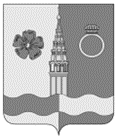 СОВЕТ ПРИВОЛЖСКОГО ГОРОДСКОГО ПОСЕЛЕНИЯ ПРИВОЛЖСКОГО МУНИЦИПАЛЬНОГО РАЙОНА ИВАНОВСКОЙ ОБЛАСТИР Е Ш Е Н И Еот  24.02.2022                                   № 13Об утверждении ключевых показателей, их целевых значений, индикативных показателей, применяемых администрацией Приволжского муниципального района при осуществлении муниципального контроля на автомобильном транспорте, городском наземном электрическом транспорте и в дорожной деятельности в границах Приволжского городского поселения Ивановской областиВ соответствии с частью 5 статьи 30 Федерального закона от 31 июля 2020 г. № 248-ФЗ «О государственном контроле (надзоре) и муниципальном контроле в Российской Федерации», Положением о муниципальном контроле на автомобильном транспорте, городском наземном электрическом транспорте и в дорожной деятельности в границах Приволжского городского поселения Ивановской области, утвержденным решением Совета Приволжского городского поселения от 27.10.2021г. №38, Совет Приволжского городского поселенияРЕШИЛ:1. Утвердить ключевые показатели, их целевые значения, индикативные показатели, применяемые администрацией Приволжского муниципального района при осуществлении муниципального контроля на автомобильном транспорте, городском наземном электрическом транспорте и в дорожной деятельности на территории Приволжского городского поселения Ивановской области в границах Приволжского городского поселения (Приложение 1).2. Опубликовать настоящее решение в информационном бюллетене «Вестник Совета и администрации Приволжского муниципального района».3.  Настоящее решение вступает в силу с 01.03.2022 года. Глава Приволжскогогородского поселения                                                                 И.Л.АстафьеваПриложение 1  к Решению Совета Приволжского городского поселенияот 24.02.2022 № 13Ключевые показатели, их целевые значения, индикативные показатели муниципального  контроля на автомобильном транспорте, городском наземном электрическом транспорте и в дорожной деятельности в границах Приволжского городского поселения Ивановской областиКлючевые показатели и их целевые значения (%)Индикативные показатели1) Количество внеплановых контрольных мероприятий, проведенных за отчетный период;2) общее количество контрольных мероприятий с взаимодействием, проведенных за отчетный период;3) количество контрольных мероприятий, по результатам которых выявлены нарушения обязательных требований, за отчетный период;4) количество контрольных мероприятий, по итогам которых возбуждены дела об административных правонарушениях, за отчетный период;5) сумма административных штрафов, наложенных по результатам контрольных мероприятий, за отчетный период;6) количество направленных в органы прокуратуры заявлений о согласовании проведения контрольных мероприятий, за отчетный период;7) количество направленных в органы прокуратуры заявлений о согласовании проведения контрольных мероприятий, по которым органами прокуратуры отказано в согласовании, за отчетный период;8) количество исковых заявлений об оспаривании решений, действий (бездействий) должностных лиц контрольных органов, направленных контролируемыми лицами в судебном порядке, за отчетный период;9) количество исковых заявлений об оспаривании решений, действий (бездействий) должностных лиц контрольных органов, направленных контролируемыми лицами в судебном порядке, по которым принято решение об удовлетворении заявленных требований, за отчетный период;10) количество контрольных мероприятий, проведенных с грубым нарушением требований к организации и осуществлению муниципального контроля и результаты которых были признаны недействительными и (или) отменены, за отчетный период.ПоказателиЗначения (%)Доля устраненных нарушений обязательных требований от числа выявленных нарушений законодательства50Доля обоснованных жалоб на действия (бездействие) контрольного органа и (или) его должностных лиц при проведении контрольных мероприятий от общего количества поступивших жалоб0Доля отмененных предписаний об устранении нарушений обязательных требований, выданных органом муниципального контроля0